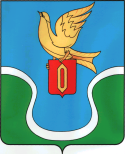 ГОРОДСКАЯ ДУМАМУНИЦИПАЛЬНОГО ОБРАЗОВАНИЯ«ГОРОДСКОЕ ПОСЕЛЕНИЕ«ГОРОД ЕРМОЛИНО»КАЛУЖСКАЯ ОБЛАСТЬ   РЕШЕНИЕ« 07 » июля 2022 г.									№ 34«О принятии в муниципальную собственностьи включении в казну МО «Городское поселение«Г. Ермолино» имущества»В соответствии с  Федеральным законом № 131 – ФЗ от 06.10.2003 года «Об общих принципах организации местного самоуправления в Российской Федерации», Уставом муниципального  образования «Городское поселение «Город Ермолино»,  на основании Решения Районного Собрания муниципального образования муниципального района «Боровский район» от 09.06.2022 № 52 «О безвозмездной передаче в собственность муниципального образования муниципального района «Боровский район» государственного имущества Калужской области, дальнейшей передачи в собственность муниципальным образованиям городских поселений «Город Балабаново» и «Город Ермолино» и о закреплении на праве оперативного управления за муниципальным учреждением «Боровская централизованная библиотечная система», обращения Главы администрации МО «Городское поселение «Г. Ермолино» Городская Дума МО «Городское поселение «Г. Ермолино», РЕШИЛА:1. Принять в муниципальную собственность муниципального образования  «Городское поселение «Город Ермолино» и включить в муниципальную казну муниципального образования  «Городское поселение «Город Ермолино» следующее имущество:   
         - печатное издание «Письма с фронта» в количестве 10 штук. 2. Исключить из состава казны муниципального образования «Городское поселение «Город Ермолино» и закрепить на праве оперативного управление за муниципальным учреждением культуры  Дом культуры «Полёт» на срок – бессрочно следующее муниципальное имущество:- печатное издание «Письма с фронта» в количестве 10 штук.3. Решение вступает в силу со дня его принятия.Глава МО «Городское поселение                                       «Город   Ермолино»                                                                                                             Е.А. СамокрутоваОтп. 7 экз.4 – в дело 1 – админ. ГП «Г. Ермолино»1 – прокуратура1 – спец по имуществу 